目  录一、平台构成	1（一）软件系统	1（二）硬件系统	2二、 实施流程	5（一）系统切换与对接	5（二）硬件采购	5（三）承包企业账号获取	5（四）硬件安装	6（五）软件调试	71.现场端安装	72.闸机配置	103.显示屏配置	114.其他硬件配置	12（六）工资代发流程	15三、联系方式	16一、平台构成建筑工人实名制管理平台由 3+2+1（3个管理系统+2个手机APP+1个管理网）、门禁闸机及辅助设备等硬件构成。统一为承包企业、作业企业搭建信息化所需的所有网络基础设施及软件平台，承包企业、作业企业无需购买软件系统、建设机房、招聘 IT 人员，即可通过互联网实现劳务现场管理。其中，软件免费使用，硬件部分请项目自行采购。 （一）软件系统 平台以一卡通为核心，构建建筑工人实名制管理平台，由“云”、“网”、“端”三部分构成，通过“实名制信息”实现劳务工人全职业周期管理；并为承包企业提供现场劳务管理和数据分析，为劳务工人提供移动 APP 的服务端，以云平台数据为基础，为监管机构提供劳务数据监管和分析。 （二）硬件系统 以下为平台所需的硬件配置标准，各项目部可结合实际情况进行采购，其中“必选”项已为大家列出，是配置系统必须采购的硬件，其它硬件可按需采购。实施流程（一）系统切换与对接导入工人信息对于使用过其他平台或其他项目，需要在新项目中导入已存在的工人信息的情况，可以在承包企业管理系统中进行导入操作。将工人实名信息按模板填写，在项目级-施工队伍-导入工人信息中按步骤导入。系统对接平台支持与政府监管系统进行数据对接。如有需求，请联系平台方。组织机构变更如需变更组织机构，请各单位管理员逐级上报给股份集采中心谭北京同志，获得同意后按照申请内容进行修改。（二）硬件采购已采购硬件项目部若已采购门禁系统硬件，首先按照一、（二）中“硬件系统”检查硬件型号是否满足要求。若型号不一致，只需更换对应型号硬件即可，无需更换其他设备。未采购硬件项目部若未采购门禁系统硬件，采购时请参考平台支持硬件进行采购。其中“必选”项已为大家列出，指定型号已标红，其他硬件可结合实际情况进行采购。（三）承包企业账号获取局级账号获取局级承包企业管理系统账号，请联系电商公司处理，初始密码为：lw@123；下级单位账号下级单位账号由上级系统管理员发布和创建，登录系统，在【系统管理】-【用户管理】进行查看；若该单位下无默认账号，则通过【新增】为下级单位创建，新增账号默认密码为： lw@123；集采账号集采账号在云筑网【授权中心】-【用户管理】编辑用户页面，配置“总包方”权限，即可直接登录承包企业管理系统，并拥有该系统所有功能权限。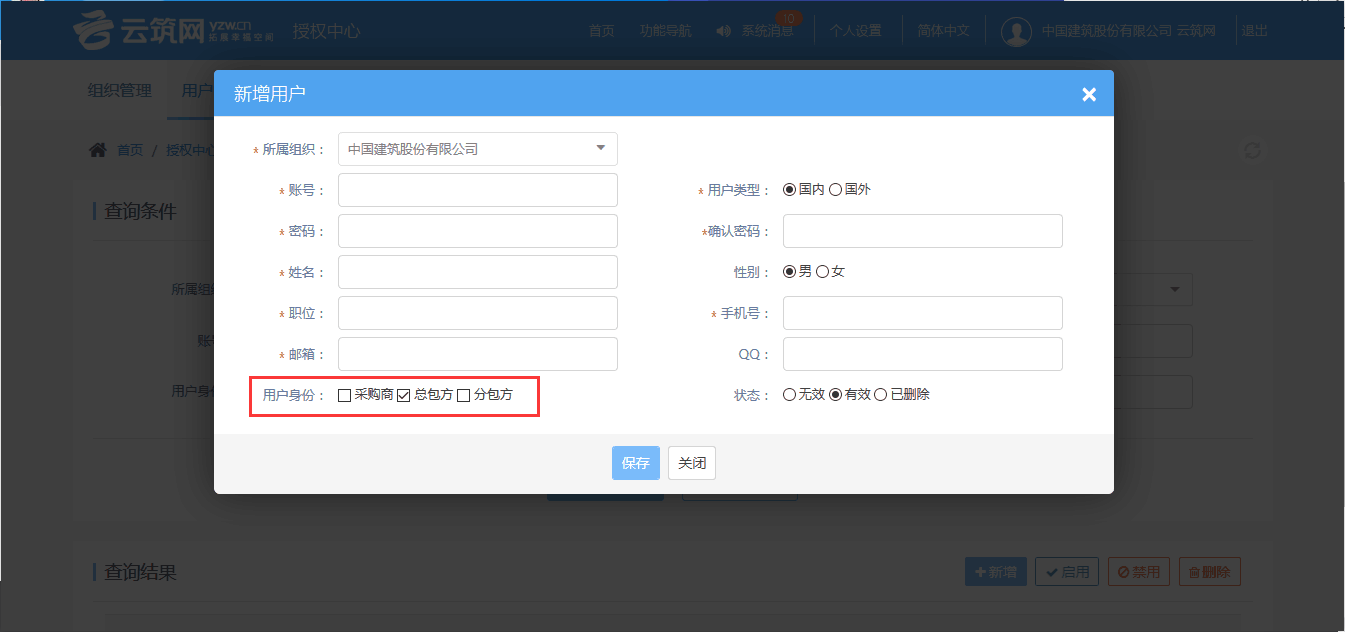 注：建议获取账号密码后立即修改，如忘记密码，请向上级单位劳务管理员申请重置密码。（四）硬件安装安装人员搭建局域网，必须保证所有硬件与“项目现场管理系统”主机在同一局域，同一网段下，详情见下图： 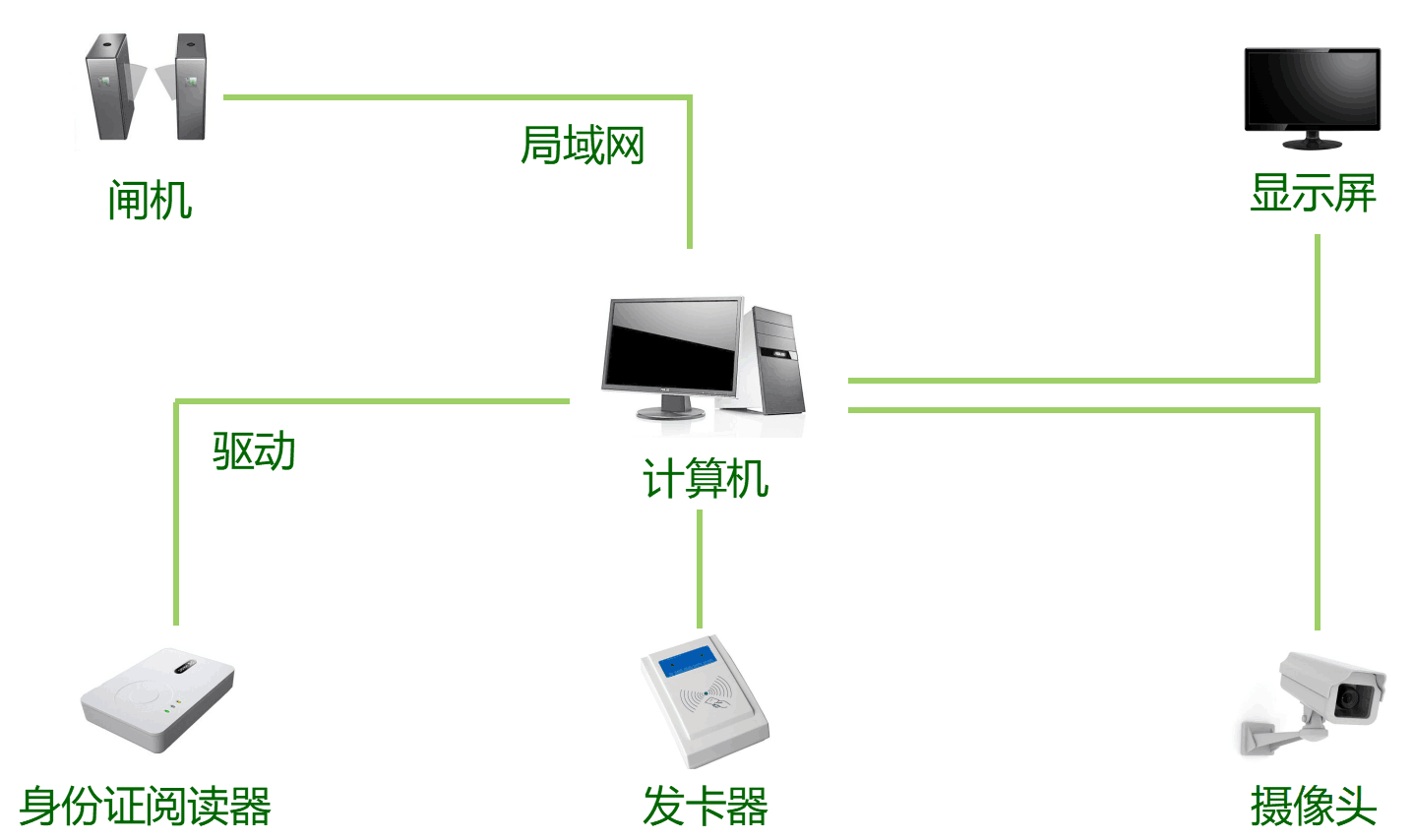 （五）软件调试1.现场端安装（1）公司级系统管理员在承包企业管理系统（https://lw.yzw.cn）内新增项目，并为该项目劳务管理人员新增账号。（2）项目劳务管理人员在承包企业管理系统内录入本项目参建单位、班组信息，并将系统自动生成项目编号和密钥给予硬件安装人员，用于调试项目现场管理系统(简称现场端)。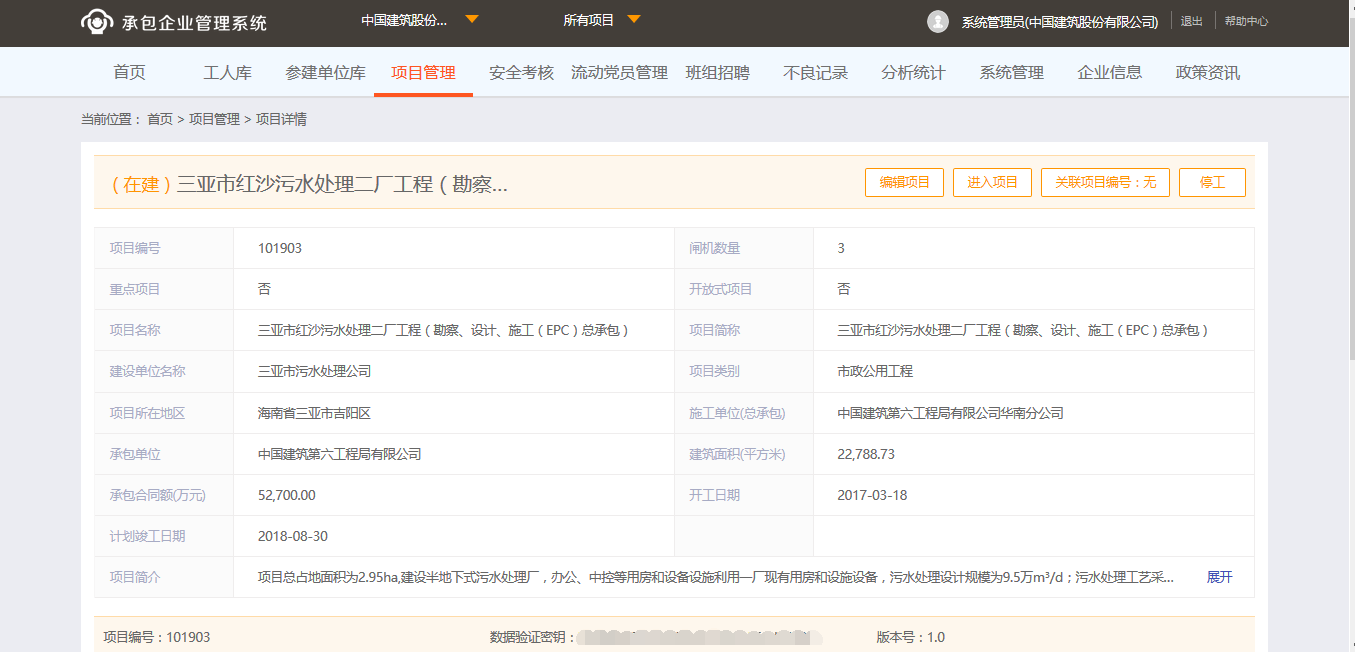 打开下载链接：https://lwjob.yzw.cn/download/劳务现场端安装包.zip 下载并解压安装包。（4）打开“现场端所需驱动”文件夹，找到“dotNetFx40_Full_x86_x64.exe”文件，并双击进行安装，如果过程中提示不需要安装，则可以跳过此步骤，否则按照提示完成安装。（5）打开“现场端所需驱动”文件夹，找到“AccessDatabaseEngine.exe”文件，并双击进行安装。（6）根据项目所配备身份证阅读器型号，安装对应的驱动。在“现场端所需驱动”文件夹中，提供了华视与华旭两个型号的驱动，如果符合项目所使用型号，则解压对应驱动后进行安装。（7）将“劳务现场端”文件夹拷贝到D:盘或任意其他盘的根目录下。（8）打开拷贝好的“劳务现场端”文件夹，找到劳务现场端目录下的“项目现场管理系统.exe”文件并选中，单击右键，并选择“发送到桌面快捷方式”。（9）从桌面运行“项目现场管理系统”程序，并输入用户名/密码进行登录，运行之后程序将显示在桌面右下角托盘中。用户名/密码为： admin/123456 。（10）利用承包企业管理系统自动生成的项目编号和秘钥行校验，并点击“从云端获取数据”。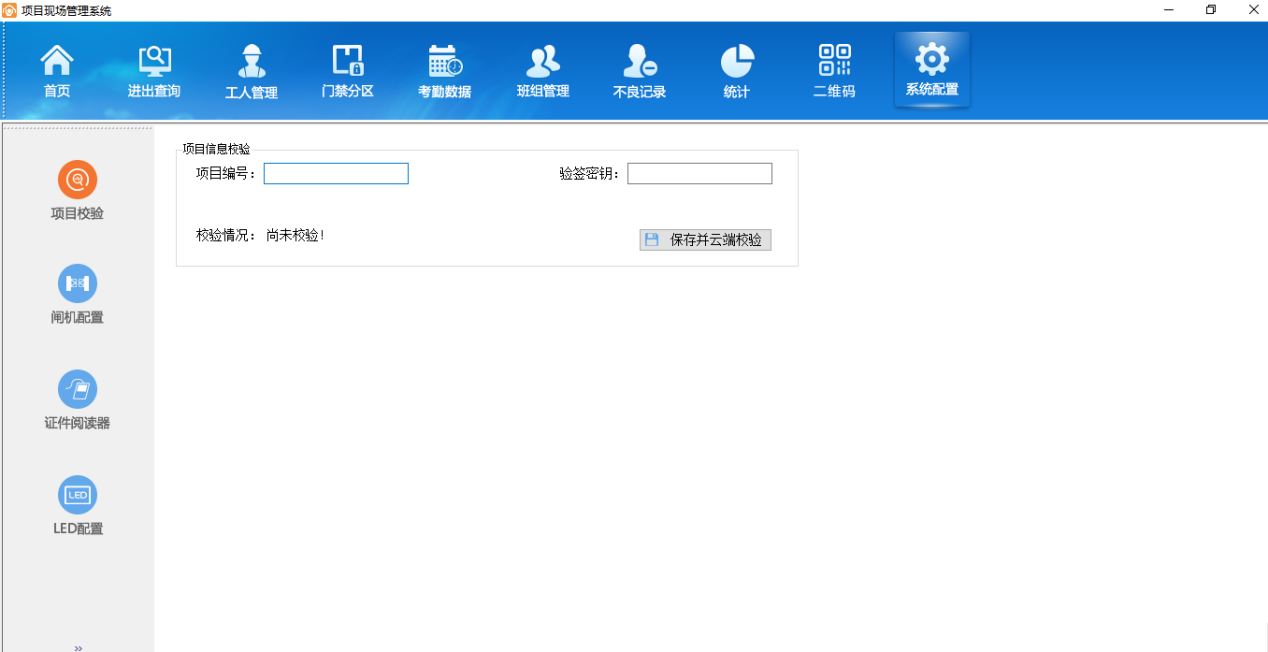 （11）点击系统配置中配置闸机等相关硬件信息，进行与软件的连接的工作。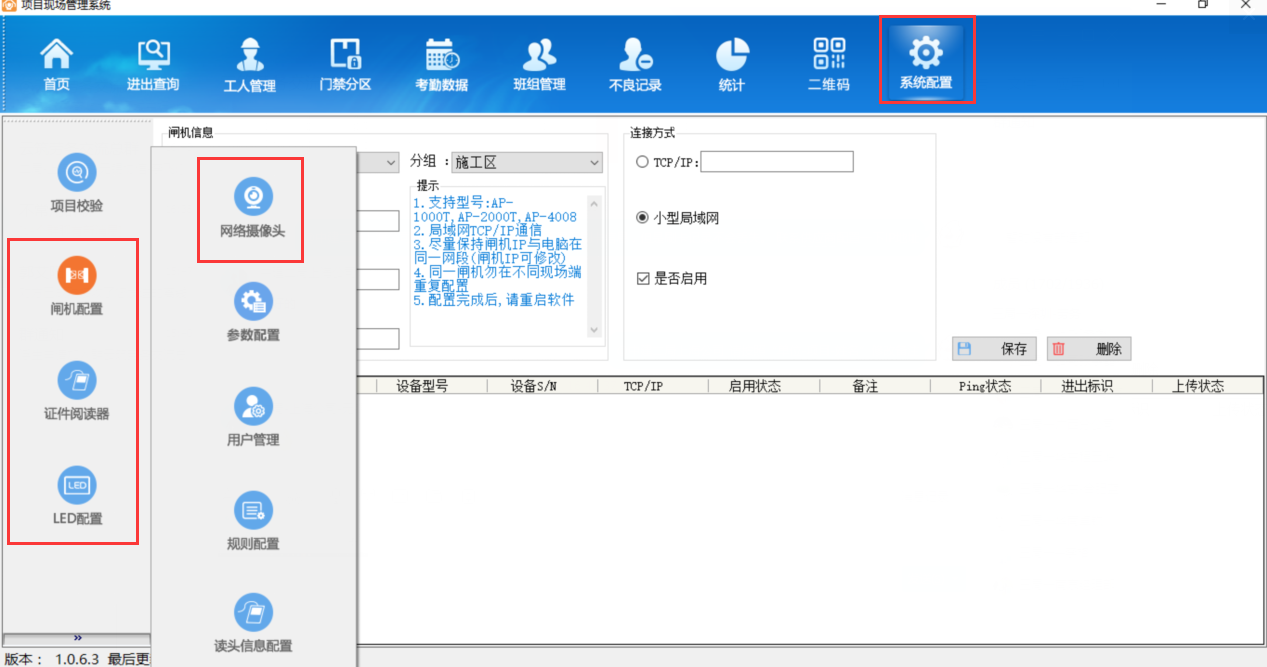 （12）设置工人权限点击门禁分区，选中要操作的工人，可按住鼠标左键批量选择，再点击编辑，进行权限配置。默认所有工人只拥有施工区的权限，其他权限需要使用者配置。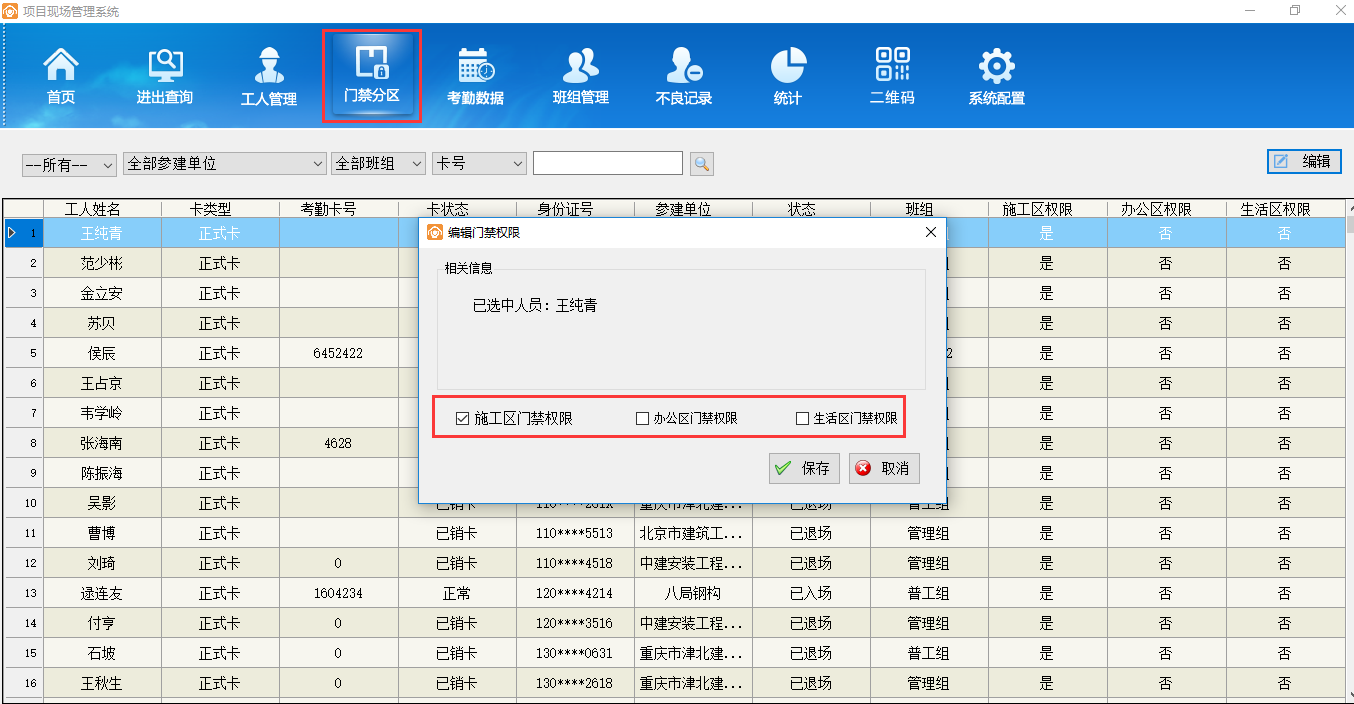 （13）查看设备情况返回首页查看设备情况，假如均显示绿灯，则配置成功。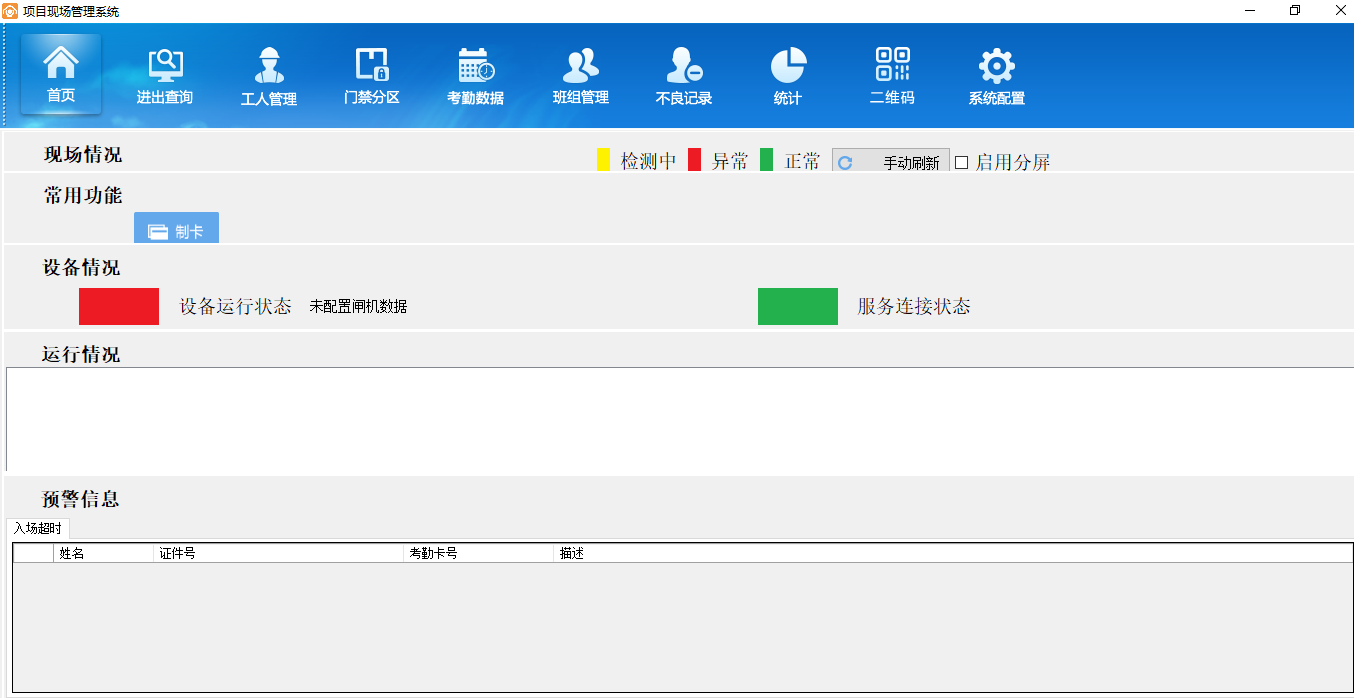 2.闸机配置点击系统配置-闸机配置对闸机进行与软件的连接工作。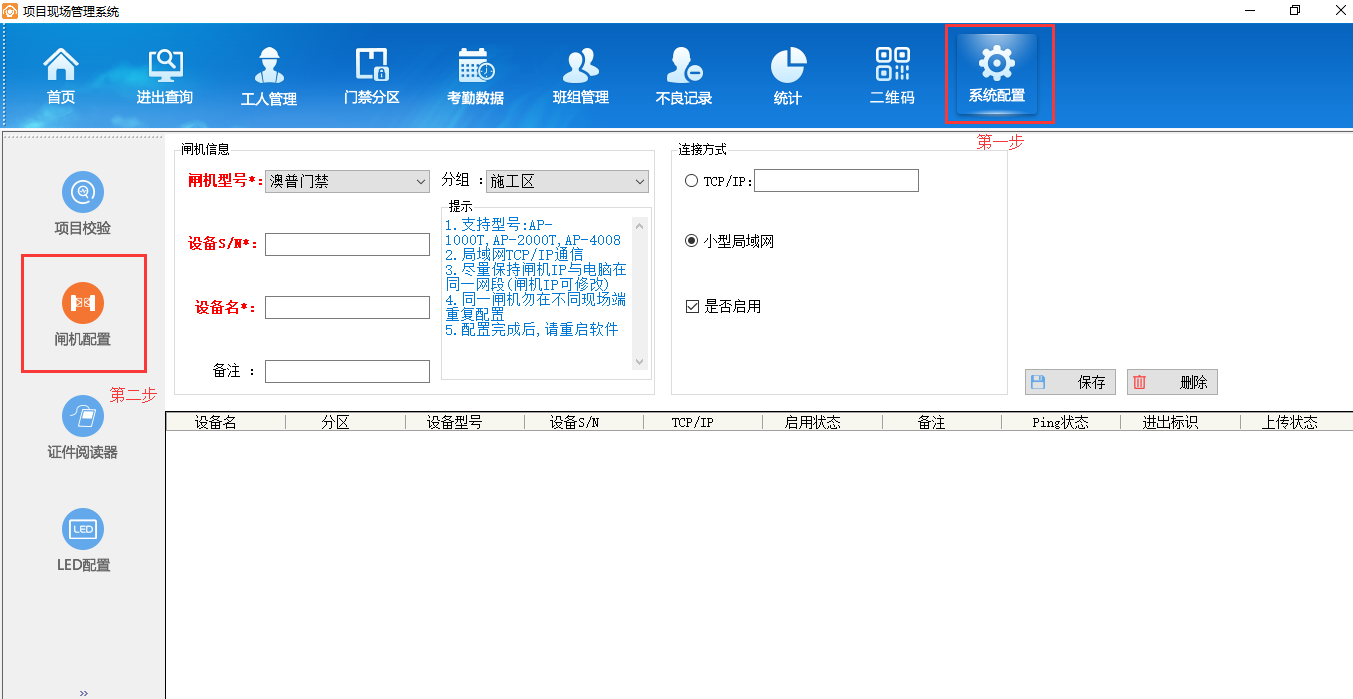 系统支持不同的闸机型号，具体如下：（1）微耕、澳普、汉擎和磊盛闸机必须输入设备S/N（闸机上查找），选择TCP/IP并输入IP地址，最后点击启用，保存。（2）孚聪：孚聪闸机可任意输入不同S/N，选择TCP/IP，并输入地址（闸机上查找），最后点击启用，保存。（3）汉王考勤机：汉王产品必须输入设备S/N（考勤机产品信息页面），选择TCP/IP，并输入地址（考勤机内可配置，建议将自动获取IP功能关闭，防止断电后IP地址变更），勾选启用，如有多台考勤机则勾选其中一台为主机，保存。注：当有多台汉王考勤机时，需要指定其中一台为主机，在主机上登记的信息才可以手动点击“发送至闸机”下发到其他的考勤机进行打卡。无自动发送功能。（4）中控考勤机：中控产品与汉王产品设置无异，可参展汉王的设置方法进行设置。3.显示屏配置（1）液晶显示屏将外接的显示屏插入电脑，点击启用分屏，默认是已启用分屏了，现场施工情况会显示在屏幕上。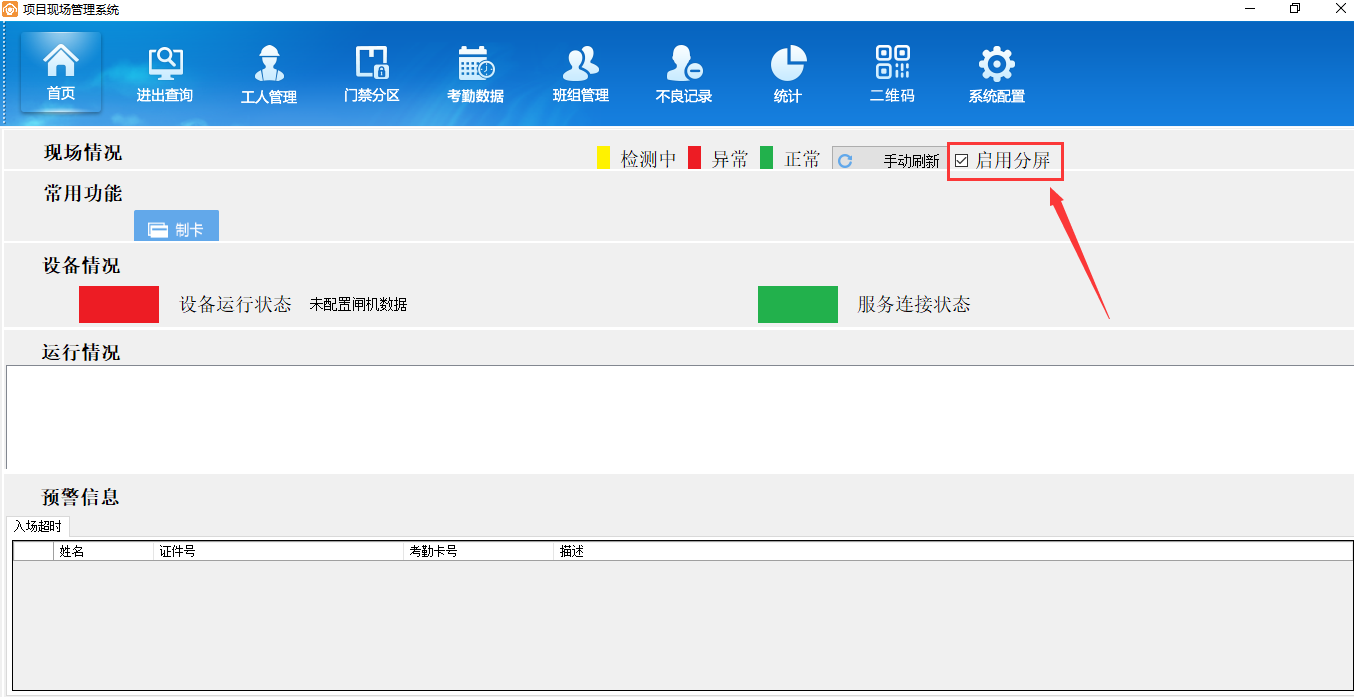 （2）LED屏配置点击【系统配置】>【LED配置】，输入局域网和LED屏信息，灵信端口可随意设置，台湾晶元需与自带软件内端口一致，设置分屏，注意顶部、中部和底部高度之和必须等于屏幕总高且不能为0，用户还可以对字幕的滚动速度进行相应的调节，详情见下图：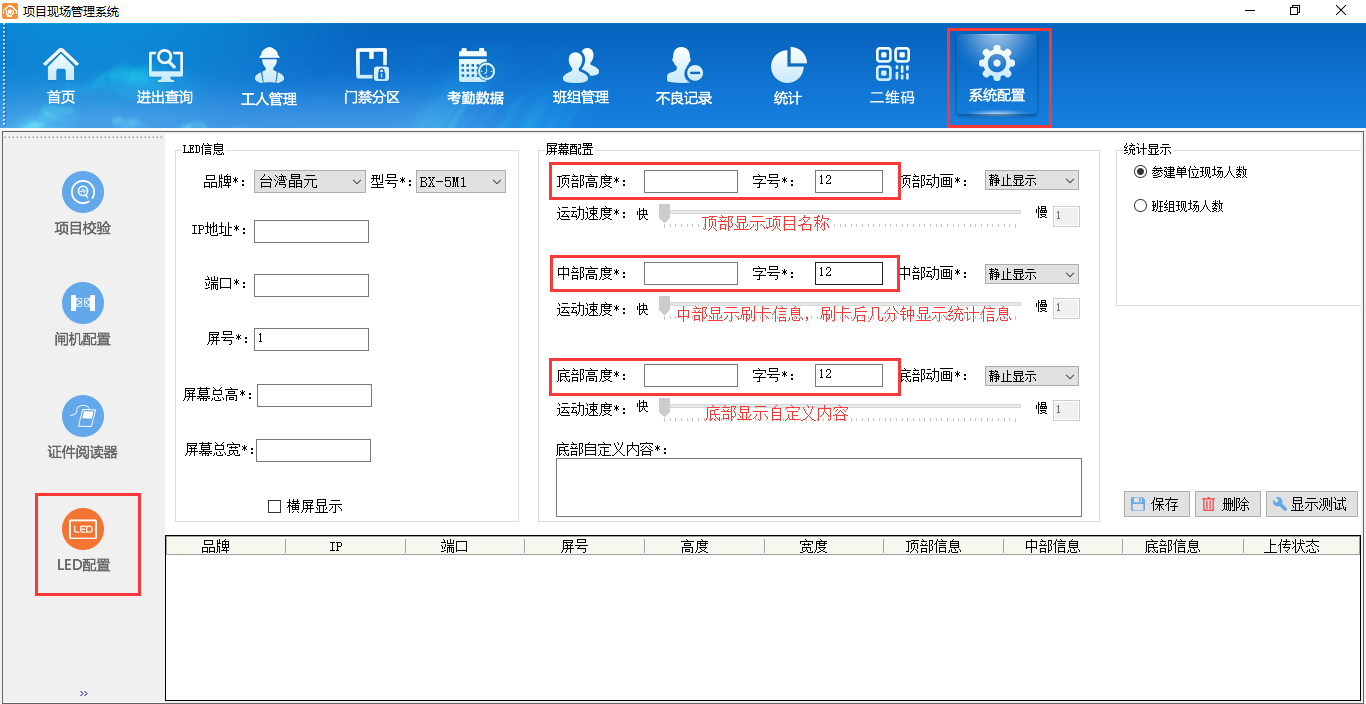 4.其他硬件配置（1）身份证阅读器配置①将身份证读卡器插入现场端所在电脑的USB接口，安装驱动。在现场端制卡时，读取身份证信息。注：现场端安装包里有驱动软件和驱动安装方法。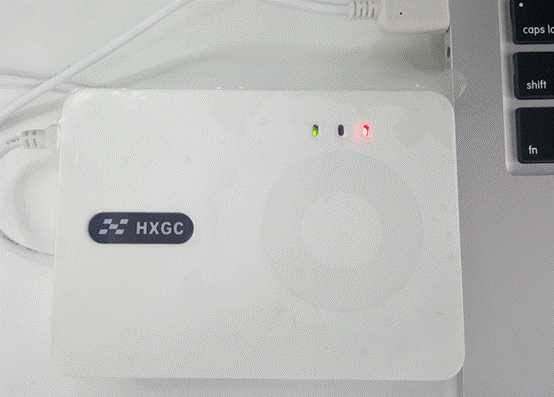 ②点击系统配置-证件阅读器，选择阅读器类型，勾选启用，保存。即可在工人制卡时，使用身份证阅读器。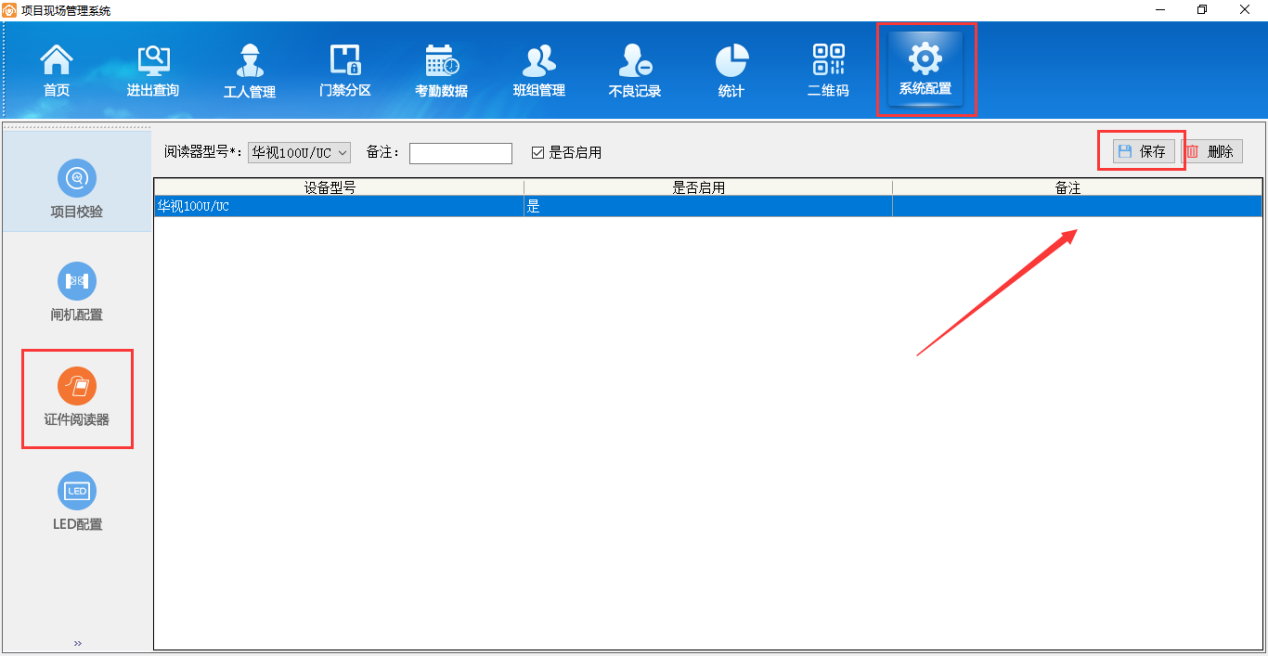 （2）抓拍摄像头配置①对应闸机通道，只要工人在相应的通道刷卡就会抓拍；用户名、密码、端口等信息可在摄像头说明书查看；IP地址填写局域网 IP即可。抓拍图片数据存于本地“Application>Photo>Snapshot”文件下，不上传云端。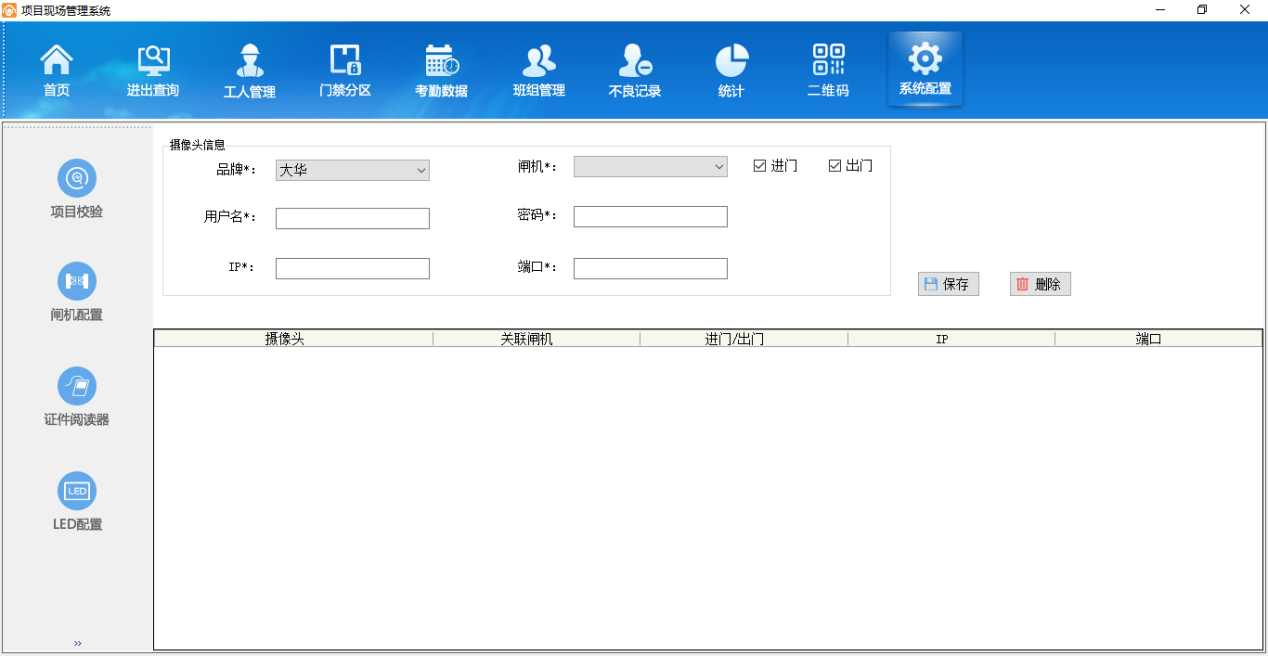 ②摄像头参数设置完成后在【参数配置】中勾选【启用网络摄像头抓拍】即可。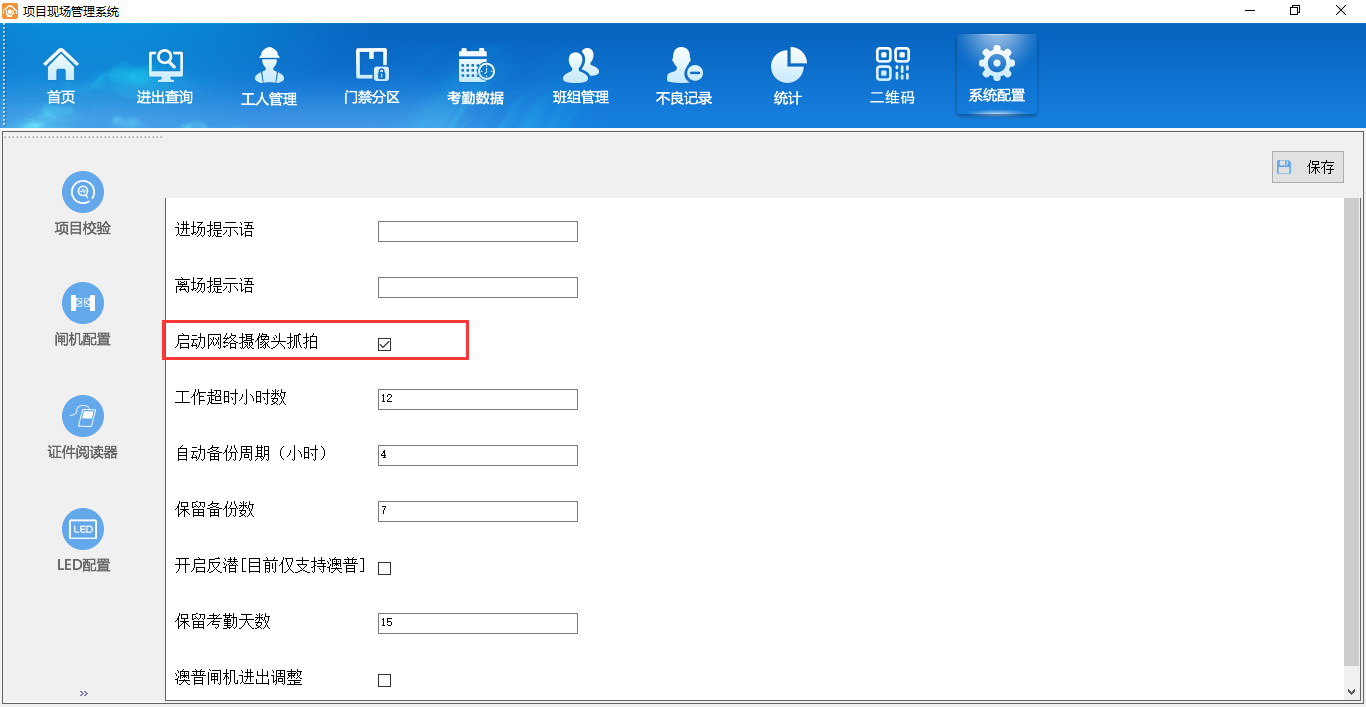 （3）工卡发卡器配置插入项目现场管理系统所在电脑的USB接口，无须安装驱动可正常使用。发卡器与门禁卡兼容测试：发卡器连接电脑，新建记事本TXT文本并打开，试刷门禁卡，如记事本能自动读取门禁卡号则表示兼容平台。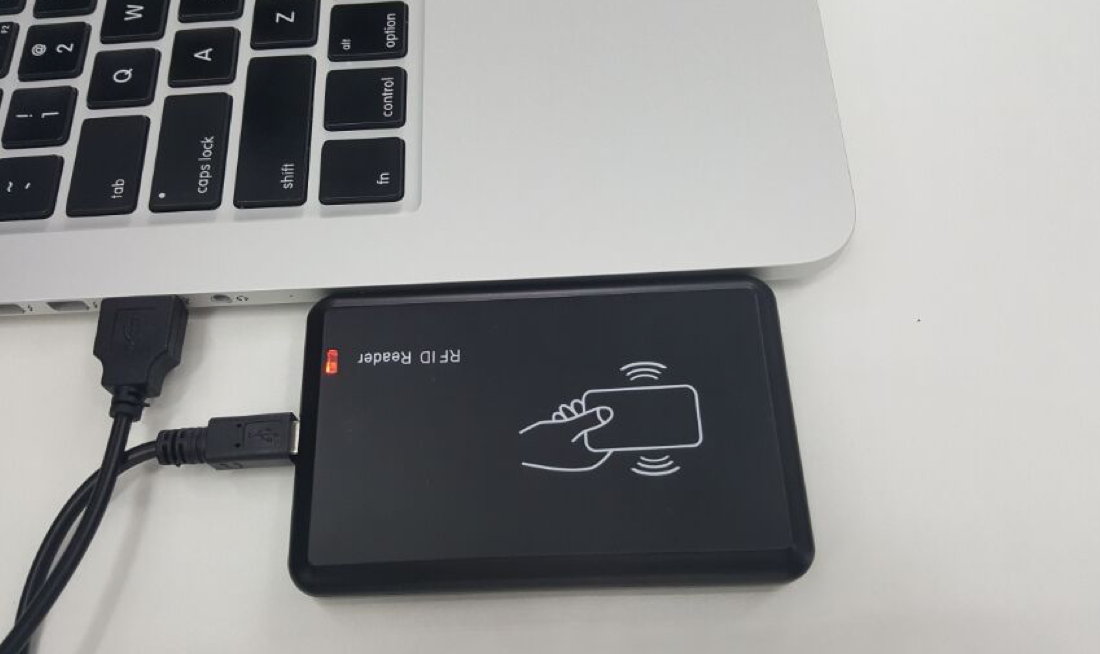 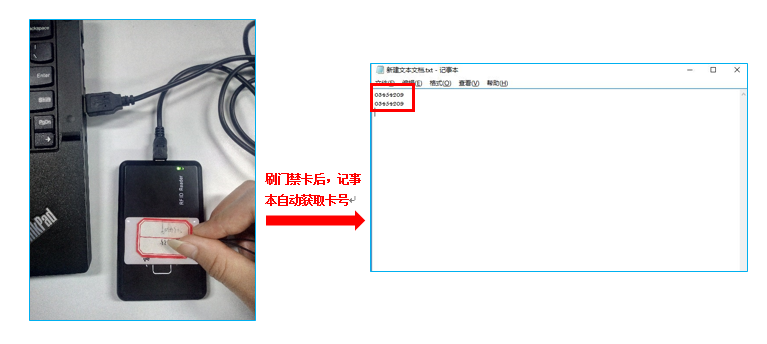 5.开启联合反潜微耕和澳普支持开启反潜功能，如需设置反潜可双击图标查看步骤。工资发放流程总承包企业在履行总承包合同完成工程期间，平台支持完成工人工资发放业务，工资发放方式分为直接发放和银行代发两种。直接发放须由分包在作业企业管理系统录入工人工资单信息，经作业企业管理系统和承包企业管理系统两次审核之后发放；线上代发，工资可选择由总包方或分包方或项目方进行银行代发。线上代发的详细流程参考“工资代发说明”文档。三、联系方式为快速了解和掌握建筑工人实名制管理平台，请大家经常登录承包企业管理系统帮助中心进行学习，或联系中建电子商务有限责任公司。 联系电话： 4006 818 555建筑工人实名制平台建筑工人实名制平台使用角色核心功能云承包企业管理系统承包企业项目现场劳务管理；数据分析云作业企业管理系统作业企业项目现场劳务管理； 发放工资（直接发放、融资代发、银行代发）云项目现场管理系统承包企业驻项目现场管理人员工人出入管理； 工人基本信息、考勤记录上传至云端网中国建筑劳务管理网监管部门劳务数据监管和分析； 提供建筑行业最前沿的政策法规、行业资讯端云筑劳务 APP班组长管理组员考勤和记账端云筑劳务 APP劳务工人查看个人考勤、工时和工资发放信息等端云筑劳务总包 APP承包企业多维度统计分析；项目现场监督一级系统系统名称设备设备设备用途门禁系统（必选）闸机门禁系统闸机闸机三辊闸采集工人考勤信息，作为工人工资凭证 门禁系统（必选）闸机门禁系统闸机闸机翼闸采集工人考勤信息，作为工人工资凭证 门禁系统（必选）闸机门禁系统闸机闸机摆闸采集工人考勤信息，作为工人工资凭证 门禁系统（必选）闸机门禁系统闸机闸机转闸采集工人考勤信息，作为工人工资凭证 门禁系统（必选）闸机门禁系统闸机闸机一字闸采集工人考勤信息，作为工人工资凭证 门禁系统（必选）闸机门禁系统闸机控制器（十选一）闸机控制器（十选一）澳普AP-1000T目前系统仅支持澳普、微耕、汉擎、磊盛和孚聪闸机控制器，采购时注意闸机控制器适配门禁系统（必选）闸机门禁系统闸机控制器（十选一）闸机控制器（十选一）澳普AP-2000T目前系统仅支持澳普、微耕、汉擎、磊盛和孚聪闸机控制器，采购时注意闸机控制器适配门禁系统（必选）闸机门禁系统闸机控制器（十选一）闸机控制器（十选一）澳普AP-4008目前系统仅支持澳普、微耕、汉擎、磊盛和孚聪闸机控制器，采购时注意闸机控制器适配门禁系统（必选）闸机门禁系统闸机控制器（十选一）闸机控制器（十选一）微耕WG2002.NET目前系统仅支持澳普、微耕、汉擎、磊盛和孚聪闸机控制器，采购时注意闸机控制器适配门禁系统（必选）闸机门禁系统闸机控制器（十选一）闸机控制器（十选一）微耕L02目前系统仅支持澳普、微耕、汉擎、磊盛和孚聪闸机控制器，采购时注意闸机控制器适配门禁系统（必选）闸机门禁系统闸机控制器（十选一）闸机控制器（十选一）汉擎HQ-N22目前系统仅支持澳普、微耕、汉擎、磊盛和孚聪闸机控制器，采购时注意闸机控制器适配门禁系统（必选）闸机门禁系统闸机控制器（十选一）闸机控制器（十选一）磊盛LS-TD1020目前系统仅支持澳普、微耕、汉擎、磊盛和孚聪闸机控制器，采购时注意闸机控制器适配门禁系统（必选）闸机门禁系统闸机控制器（十选一）闸机控制器（十选一）孚聪ZJT100目前系统仅支持澳普、微耕、汉擎、磊盛和孚聪闸机控制器，采购时注意闸机控制器适配门禁系统（必选）闸机门禁系统众数门禁系统（必选）闸机门禁系统读卡、发卡（IC、ID 二选一）读卡、发卡（IC、ID 二选一）IC 卡工人刷卡进出 门禁系统（必选）闸机门禁系统读卡、发卡（IC、ID 二选一）读卡、发卡（IC、ID 二选一）IC 发卡器用于制卡 门禁系统（必选）闸机门禁系统读卡、发卡（IC、ID 二选一）读卡、发卡（IC、ID 二选一）IC 读卡器识别卡片，判断是否开起闸机 门禁系统（必选）闸机门禁系统读卡、发卡（IC、ID 二选一）读卡、发卡（IC、ID 二选一）ID 卡工人刷卡进出 门禁系统（必选）闸机门禁系统读卡、发卡（IC、ID 二选一）读卡、发卡（IC、ID 二选一）ID 发卡器用于制卡 门禁系统（必选）闸机门禁系统读卡、发卡（IC、ID 二选一）读卡、发卡（IC、ID 二选一）ID 读卡器识别卡片，开启闸机 室内考勤（可选）脸谱考勤机汉王考勤机汉王考勤机汉王考勤机基于汉王T228型号开发，用于工人考勤和采集考勤数据室内考勤（可选）脸谱考勤机中控考勤机中控考勤机中控考勤机基于中控UF200型号开发，支持指纹识别室内辅助设备（必选）身份证阅读器二代身份证阅读器(三选一）二代身份证阅读器(三选一）华视CVR100U/华视CVR100UC读取身份证信息，用于办理门禁卡，目前仅支持三种型号身份证阅读器，采购时请注意适配室内辅助设备（必选）身份证阅读器二代身份证阅读器(三选一）二代身份证阅读器(三选一）华旭 HXFDX3S读取身份证信息，用于办理门禁卡，目前仅支持三种型号身份证阅读器，采购时请注意适配一级系统系统名称设备设备设备用途用途室内辅助设备（必选）网络设备电脑 （含主机和显示器）电脑 （含主机和显示器）电脑 （含主机和显示器）提供现场端操作环境 室内辅助设备（必选）网络设备交换机交换机交换机搭建局域网，实现闸机与电脑通信 室外辅助设备（可选）信息展示设备UPSUPSUPS提供不间断电源 室外辅助设备（可选）信息展示设备VGA 连接线VGA 连接线VGA 连接线连接显示器 室外辅助设备（可选）信息展示设备液晶电视、LED显示屏液晶电视、LED显示屏液晶电视、LED显示屏显示刷卡人信息 室外辅助设备（可选）信息展示设备LED控制器(三选一）灵信LS-T8灵信LS-T8控制LED屏幕，目前仅支持这三种型号，采购时请注意适配室外辅助设备（可选）信息展示设备LED控制器(三选一）台湾晶元BX-5M1/BX-5E1台湾晶元BX-5M1/BX-5E1控制LED屏幕，目前仅支持这三种型号，采购时请注意适配室外辅助设备（可选）人员拍照监控设备网络高清摄像头大华 DH-IPC-HDW4238C-A大华 DH-IPC-HDW4238C-A用于刷卡抓拍，大华摄像头仅支持表格中型号，海康威支持型号如下 http://www.hikvision.com/Cn/download_more_401.html#prettyPhoto室外辅助设备（可选）人员拍照监控设备网络高清摄像头海康威视海康威视用于刷卡抓拍，大华摄像头仅支持表格中型号，海康威支持型号如下 http://www.hikvision.com/Cn/download_more_401.html#prettyPhoto室外辅助设备（可选）人员拍照监控设备网络录像机网络录像机网络录像机人员监控 工地消费系统(可选）工地消费系统结算终端结算终端结算终端请选用IC卡，且卡片能够兼容现场端和消费系统，采购时请做好兼容测试。工地消费系统(可选）工地消费系统充值终端充值终端充值终端请选用IC卡，且卡片能够兼容现场端和消费系统，采购时请做好兼容测试。